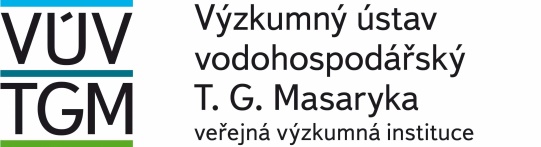 Zkrácená verze na fakturách VÚV TGM, v.v.i. Podbabská 2582/30 Praha 6 160 00(Na fakturách uvádějte výše uvedené číslo objednávky a přesný název naší organizace,IČO,DIČ)objednáváme u Vás:1. 	H40G Hydro Logger malá stanice v síti GSM/GRPS			14 Ks2. 	TSH22-3-2 ponorný snímač hladiny rozsah 2m kabel délky 2m		10 Ks3. 	TSH22-3-2 ponorný snímač hladiny rozsah 2m kabel délky 3m		  4 Ks4. 	DH40-G nerezový držák pro zavěšení jednotky H40G			14 Ks5. 	datový kabel k H40G			                                                     1 KsS přátelským pozdravemTato objednávka vstupuje v účinnost jejím zveřejněním v Centrálním registru smluv.Zveřejnění objednávky zajisti objednatel neprodleně po jejím podpisu	  Petr Bouška 	Náměstek ředitele pro výzkumnou                                                                                                                                         a odbornou činnost              (vedená v rejstříku veřejných výzkumných institucí u Ministerstva školství, mládeže a tělovýchovy)Limitní cena 290 000,-Kč vč.DPH DPHDodací termín Co nejdříve   Doprava Autem dodavateleDodací místo Viz. adresa na obj.Vyřizuje: Simona BártůTelefon: 220 197 251/724875842Fax: 224 319 847E-mail: simona.bartu@vuv.czTermín dodání ddodádonejnejpozdějiDatum:11.7.2017FISHER SCIENTIFIcFIEDLER AMS, s.r.o.Lipová 1789/9370 05 České Budějovice Ing. HrudkaOBJEDNÁVKA: 240/2017 - 422.2